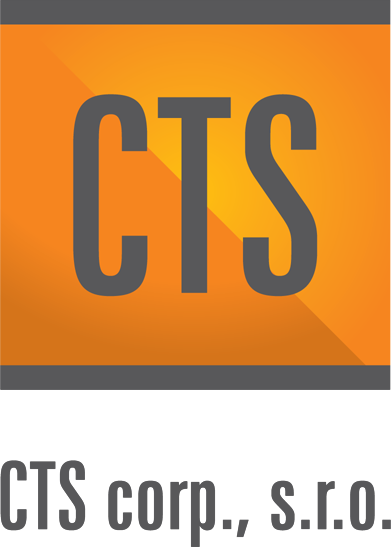 Dodavatel: CTS corp., s.r.o.Bubenská 42117000 Praha 7IČ: 27099873	 DIČ: CZ27099873PŘÍLOHADokumentu č.: C_DO22_0040_01Odběratel: SLUMBI spol. s r.o.Opavská 82874301 Bílovec DIČ: CZ64613771E-mail: dalibor.andree@slumbi.czTel.: 730 149 544Suma	1	170000,00Kč	35700,00 Kč	205700,00 KčZálohová platba ve výši 205700,00 bude splatná Příkazem (bankovním převodem) do 14 dnů po : Přiznání dotace u projektu/zakázky C_DO22_0040-Pořízení svozového vozidla na separované odpady-SLUMBI spol. s r.o..Zúčtovací faktura bude vystavena dnem zaplacení záloh/y.Celkem bez DPH					Celkem170000,00Kč				205700,00KčPoložkaJ. cenaMnožství Sleva	Cena bez DPHDPHDPH %Cena celkemOdměna za úspěch (success fee)170000,00 Kč1 ks	0%	170000,00Kč35700,00 Kč21%205700,00 Kč